	               Ҡ А Р А Р                                                          Р Е Ш Е Н И ЕОб утверждении Генерального плана сельского поселенияМаканский сельсовет муниципального района Хайбуллинский районРеспублики Башкортостан        В целях формирования градостроительной стратегии сельского поселения Маканский сельсовет муниципального района Хайбуллинский район Республики Башкортостан, направленной на  создание благоприятной среды жизнедеятельности и обеспечение устойчивого развития сельского поселения Маканский сельсовет в соответствии со статьей 24 Градостроительного кодекса Российской Федерации, Федеральным законом от 6 октября 2003 г № 131-ФЗ «Об общих принципах организации местного самоуправления в Российской Федерации», Уставом сельского поселения Маканский сельсовет муниципального района Хайбуллинский район Республики Башкортостан, Совет сельского поселения Маканский сельсовет муниципального района Хайбуллинский район Республики Башкортостан решил:     1. Утвердить Генеральный план сельского поселения Маканский сельсовет (прилагается).     2. Настоящее решение обнародовать на информационном стенде Администрации сельского поселения Маканский сельсовет муниципального района Хайбуллинский район Республики Башкортостан.  3. Контроль за исполнением настоящего решения возложить на постоянную комиссию Совета по развитию предпринимательства, земельным вопросам, благоустройству и экологии.Глава сельского поселения Маканский сельсовет   муниципального районаХайбуллинский районРеспублики Башкортостан                                                                      Р.М. Мамбетовс. Макан03 марта 2023 года№ Р-35/70БАШКОРТОСТАН РЕСПУБЛИКАҺЫХӘЙБУЛЛА РАЙОНЫМУНИЦИПАЛЬ РАЙОНЫНЫҢМАҠАН АУЫЛ СОВЕТЫАУЫЛ БИЛӘМӘҺЕСОВЕТЫ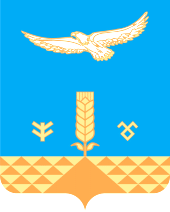 СОВЕТСЕЛЬСКОГО ПОСЕЛЕНИЯМАКАНСКИЙ СЕЛЬСОВЕТМУНИЦИПАЛЬНОГО РАЙОНАХАЙБУЛЛИНСКИЙ РАЙОНРЕСПУБЛИКИ БАШКОРТОСТАН